GUÍA DE INGLÉS ¿Qué necesito saber?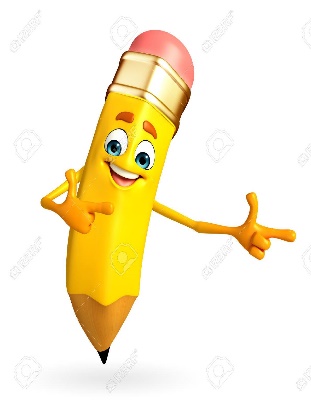 Entonces:Comprender es: Percibir y tener una idea clara de lo que se dice, se hace o sucede o descubrir el sentido profundo de algo.Entendemos por: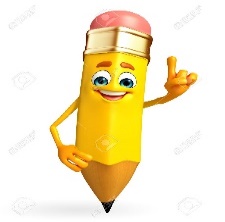 I. Read the following grammar box. (Lee con atención el siguiente cuadro gramatical)II. So, let’s move on into practice. (Entonces, avancemos a la práctica) Surfing the net: Navegar en internetReading books: Leer librosShopping: VitrinearWatching films: Ver películas. ¿Podemos crear oraciones con ellas? 1. I don’t mind surfing the net in the school. (No me importa navegar en internet en el colegio.) *Agregué la expresión “in the school en la primera oración, ¿pueden hacer lo mismo con las tres restantes? ¡Inténtalo!2. ……………………………………………………………………………………………3. …………………………………………………………………………………………....4. ……………………………………………………………………………………………III. We should take a brief stop here. There’s something else to explain…. (Debemos hacer un alto aquí. Nos queda una cosa más por explicar)IV. Let’s practice again. This time you have to write the whole sentence. (Practiquemos de nuevo. Esta vez, tienes que escribir la oración completa. 1. I ………………………………………………………………..football every weekend. (play)2. I………………………………………………………………..science and history. (study)3. I………………………………………………………………..hot-dogs with my family. (eat)¿De qué sirve comprender como expresar gustos y/o preferencias en inglés?________________________________________________________________________________________________________________________________________________________________________________________________________________________________________________*Enviar foto de la guia desarrollada al whatsapp del curso y archivar en cuaderno de la asignatura.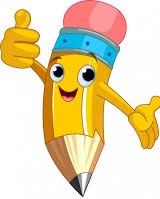 Name:Grade: 8°A   Date: semana N° 8¿QUÉ APRENDEREMOS?¿QUÉ APRENDEREMOS?¿QUÉ APRENDEREMOS?Objetivo (s): OA13 -Escribir historias e información relevante, usando diversos recursos multimodales que refuercen el mensaje en forma creativa en textos variados acerca de temas como: experiencias personales, contenidos interdisciplinarios, problemas globales,cultura de otros países, textos leídos.Objetivo (s): OA13 -Escribir historias e información relevante, usando diversos recursos multimodales que refuercen el mensaje en forma creativa en textos variados acerca de temas como: experiencias personales, contenidos interdisciplinarios, problemas globales,cultura de otros países, textos leídos.Objetivo (s): OA13 -Escribir historias e información relevante, usando diversos recursos multimodales que refuercen el mensaje en forma creativa en textos variados acerca de temas como: experiencias personales, contenidos interdisciplinarios, problemas globales,cultura de otros países, textos leídos.Contenidos: Gustos y preferencias.Contenidos: Gustos y preferencias.Contenidos: Gustos y preferencias.Objetivo de la semana: Identificar gustos y preferencias en inglés.Objetivo de la semana: Identificar gustos y preferencias en inglés.Objetivo de la semana: Identificar gustos y preferencias en inglés.Habilidad: Comprenden como expresar sus gustos y preferencias.Habilidad: Comprenden como expresar sus gustos y preferencias.Habilidad: Comprenden como expresar sus gustos y preferencias.La diferencia es que "gustos" es en general, pero "preferencias" es más específico, de entre todas las cosas que te gustan, hay una que te gusta más que las otras, por lo tanto la prefieres.